(360) 388-2902	          |        Ruben Inman	     |      InmanRuben88@gmail.com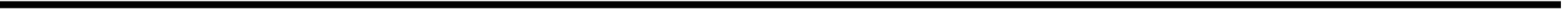 Professional AttributesBent, formed, tied and installed rebar as illustrated in original blueprints or plans.Prepared worksites for concrete footings and assemble concrete forms on specified locations.Aligned, built, and erected different types of concrete structures and foundations.Restored or waterproofed existing concrete structures by using appropriate compounds and sealants.Distributed insulation materials evenly into small spaces within floors, ceilings, or walls, using blowers and hose attachments or cement mortar.Regularly installed insulation in equipment or structures, in a timely and efficient manner.Moved controls, buttons, or levers to start blowers. To regulate flow of materials through nozzles.
Forrest and General Labor ExperiencePerformed a variety of tasks to reforest and protect timber tracts and maintain forest facility.Cleared and piled brush, limbs, and other debris from road side, fire trails, and camping areas.Erected signs and fences, using posthole digger, shovel, tamper, or other hand tools.Held measuring tape or survey rods, carried and set stakes, cleared brush from sighting line, and performed related tasks to assist forest survey crew.Completed all assigned tasks in a timely manner, and to my employer’s satisfaction.Assisted in building scaffolding and temporary structures.Safely operated a variety of tools including pressure washers, jack hammers, drills, saws, grinders, and blow torches.
Work ExperienceConcrete Laborer		H. Anderson Concrete               Ingal, ND		       Mar 2018-Dec 2018General Laborer		Silver Thistle Farms	           Winlock, WA	        Jun 2017-Sep 2017Insulation Installer		Pacific Coast Termites	           Freemont, CA  	       Feb 2017-Aug 2017General Laborer		Buzarth Underground Utl.         Nana, CA	 	         Jan 2017-Feb 2017Forrest Worker		Dept. Natural Resources	           Nassell, WA	        Jan 2016-Dec 2016Volunteer ExperienceRecovery (Self & Others)    Anonymous Recovery	           ND & WA	           Feb 2019-PresentGeneral Labor		River Wood Baptist	           Chehalis, WA	        Jan 2017-Aug 2019Educational Experience and CertificationsFork Lift Certified		Mountain Lumber	           Chehalis, WA	            Jul 2016-PresentLube Tech Certified	Haney Trucking		           Olympia, WA	           July 2015-Present5+ Years General Labor ExperienceStrong Interpersonal SkillsReliable with a Strong Work EthicAbility to Maintain a Positive AttitudeNatural at Collaborating with OthersTwo Years of Kitchen Work ExperienceConcrete and Insulation ExperienceForrest/Lumber Work ExperienceConcrete and Insulation Experience